Uwaga: Przekład roboczy. Dokument o charakterze pomocniczym. Oryginał dokumentu opracowano w języku angielskim. Odwołania do projektów rozporządzeń UE zostaną zweryfikowane po ich zatwierdzeniu, zgodnie z oficjalną wersją tłumaczenia.Dokument Programu Interreg Region Morza Bałtyckiego 2021-2027 PODSUMOWANIECel ogólny programu wyznacza ramy dla Programu Interreg Region Morza Bałtyckiego (RMB) na lata 2021-2027: Trzy elementy przytoczone poniżej opisują deklarację wartości Programu:  Wspieranie transformacji: Program stwarza odpowiednie warunki ramowe w regionie Morza Bałtyckiego sprzyjające wspieraniu transformacji w kierunku bardziej ekologicznych i odporniejszych społeczności i gospodarek przez współpracę transnarodową. Cyfryzacja jest głównym czynnikiem umożliwiającym ten proces..  Orientacja na klienta: Program odpowiada na potrzeby regionu i wspiera władze publiczne w zaspokajaniu potrzeb ich grup docelowych (np. firm i społeczności).Transfer wiedzy i budowanie potencjału: Transfer wiedzy jest ważnym składnikiem działań transnarodowych w ramach wszystkich celów polityki. Przyszłe projekty wspierają budowanie potencjału w celu zwiększenia świadomości społecznej i umożliwienia zmiany zachowań. Zgodnie z rozporządzeniem ustanawiającym wspólne przepisy, program zapewnia stosowanie zasad równości płci i niedyskryminacji.Podobnie jak w poprzednich okresach finansowania, Program jest dostosowany do Strategii Unii Europejskiej dla regionu Morza Bałtyckiego (SUE RMB) i jej planu działania, w celu maksymalizacji korzyści dla mieszkańców RMB.Program skierowany jest do władz publicznych na poziomie lokalnym, regionalnym i krajowym, organizacji otoczenia biznesu, wyspecjalizowanych agencji, agencji sektorowych, operatorów logistycznych i firm transportowych oraz dostawców infrastruktury i usług. W stosownych przypadkach, np. w celu praktycznego testowania rozwiązań, Program wspiera bezpośrednie zaangażowanie przedsiębiorstw i organizacji otoczenia biznesu. Program kładzie nacisk na zaangażowanie obywateli za pośrednictwem organizacji pozarządowych. Instytucje szkolnictwa wyższego i badawcze, a także ośrodki edukacyjne i szkoleniowe mogą przyłączyć się do działań w zakresie współpracy transnarodowej, aby wesprzeć podstawowe grupy docelowe dodatkową wiedzą i kompetencjami. Więcej informacji na temat procesu programowania można znaleźć pod adresem https://www.interreg-baltic.eu/post2020.htmlOBSZAR PROGRAMUInterreg Region Morza Bałtyckiego obejmuje jedenaście krajów, osiem z nich to państwa członkowskie UE (Dania, Estonia, Finlandia, Niemcy*, Łotwa, Litwa, Polska i Szwecja) oraz trzy kraje partnerskie (Białoruś, Norwegia** i Rosja*). Program obejmuje obszar około 3,8 miliona km2, zamieszkiwany przez ponad 103 miliony ludzi. Rozciąga się od części centralnej kontynentu europejskiego do jego najbardziej wysuniętych na północ obszarów peryferyjnych, obejmując europejskie obszary metropolitalne, jednak większość obszaru objętego programem zalicza się do obszarów wiejskich. 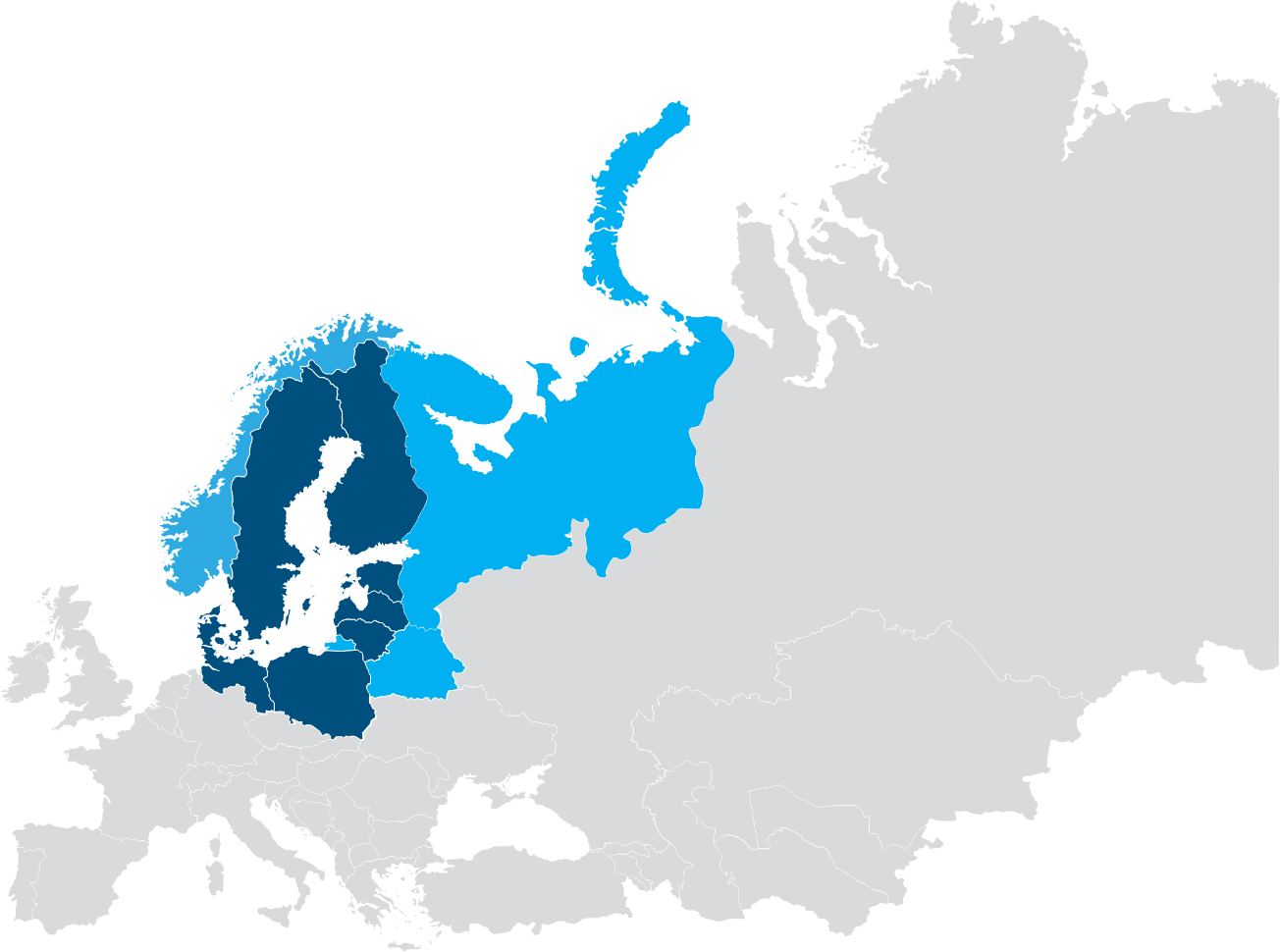 *Tylko częściowo, zob. mapa.** Dwa północne regiony Norwegii (Nordland i Troms og Finnmark) nie będą należeć do programu IBSR na lata 2021-2027. Mapa zostanie odpowiednio zaktualizowana.  STRATEGIA I ZAGADNIENIA TEMATYCZNECztery priorytety, w tym dziewięć celów Programu, najlepiej odzwierciedla potrzeby w zakresie współpracy transnarodowej określone przez kraje uczestniczące w Programie na następne siedem lat.                                                      Priorytet 1. Innowacyjne społeczeństwaCel szczegółowy 1.1 Odporne gospodarki i społecznościCel szczegółowy 1.2 Usługi publiczne odpowiadające na potrzeby mieszkańcówPriorytet 2. Społeczeństwa rozważnie korzystające z wodyCel szczegółowy 2.1 Zrównoważone wodyCel szczegółowy 2.2 Niebieska gospodarkaPriorytet 3. Społeczeństwa neutralne dla klimatuCel szczegółowy 3.1 Gospodarka o obiegu zamkniętymCel szczegółowy 3.2  Transformacja energetycznaCel szczegółowy 3.3  Inteligentna zielona mobilnośćPriorytet 4. Zarządzanie współpracąCel szczegółowy 4.1 Platformy projektówCel szczegółowy 4.2 Zarządzanie makroregionalnePriorytet 1: Innowacyjne społeczeństwaCel polityczny 1) Bardziej konkurencyjna i inteligentniejsza Europa poprzez promowanie innowacyjnej i inteligentnej transformacji gospodarczej oraz regionalnych połączeń teleinformatycznych.Cel szczegółowy iv) rozwijanie umiejętności w zakresie inteligentnej specjalizacji, transformacji przemysłowej i przedsiębiorczości.Cel 1.1 Odporne gospodarki i społeczności Budowanie zrównoważonych, sprawiedliwych, innowacyjnych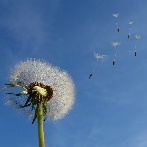 oraz odpornych gospodarek i społeczności w całym regionie Morza BałtyckiegoOdporność rozumiana jest, jako zdolność reagowania na zewnętrzne czynniki zaburzające, takie jak poważne recesje i kryzysy finansowe, pogorszenie koniunktury w poszczególnych branżach lub poważne kryzysy natury zdrowotnej. Program zachęca do działań, które pomagają unikać niepożądanych wpływów zewnętrznych, przetrwać je lub szybko się z nich otrząsnąć.Cel 1.1 Programu skupia się na:wzmocnieniu tożsamości europejskiej w oparciu o wspólne wartości, kulturę i dziedzictwo;zwiększeniu innowacyjności regionu;dostosowaniu podejść inteligentnej specjalizacji;dostosowaniu ekosystemów innowacji;uwolnienie potencjału cyfryzacji;rozważenie nierównego rozwoju terytorialnego.Przykłady działań w ramach współpracy transnarodowej (lista nie jest zamknięta):przeprojektowanie podejść do inteligentnej specjalizacji i ponowne zdefiniowanie powiązań z globalnymi łańcuchami wartości;opracowywanie i testowanie mechanizmów, które w skoordynowany sposób stawią czoło wyzwaniom gospodarczym i społecznym w makroregionie RMB, np. pilotowanie inteligentnych rozwiązań pro-zdrowotnych;badanie potencjału zrównoważonych wzorców konsumpcji w oparciu o lokalne usługi i towary;poszukiwanie rozwiązań, które pomogą firmom odzyskać siły po nieoczekiwanych zaburzeniach ze strony czynników zewnętrznych.Cel szczegółowy i) rozwijanie i wzmacnianie potencjału badawczego i innowacyjnego oraz wykorzystywanie zaawansowanych technologiiCel 1.2 Usługi publiczne odpowiadające na potrzeby mieszkańców Eksperymentowanie z nowymi sposobami świadczenia usług publicznych przy użyciu innowacyjnych, opartych na danych i partycypacyjnych metod, w celu poprawy życia obywateli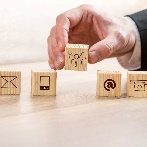 W związku z rosnącą złożonością wyzwań społecznych, Program wspiera działania usprawniające konfiguracje i procesy organizacyjne mające na celu zaspokojenia potrzeb publicznych oraz świadczenie mniej zbiurokratyzowanych i bardziej efektywnych kosztowo usług publicznych. Cel 1.2 Programu skupia się na:dostarczaniu dostosowanych do potrzeb i efektywnych kosztowo usług;harmonizacji systemów i norm;opracowywaniu rozwiązań reagujących na zmiany;stosowaniu nowo tworzonych technologii cyfrowych;wywoływaniu interakcji między usługodawcami a społecznością;rozwijaniu reakcji społecznych w różnych sektorach i ponad granicami.Przykłady działań w ramach współpracy transnarodowej (lista nie jest zamknięta):rozwój zintegrowanych usług publicznych dostosowanych do potrzeb regionów funkcjonalnych i określonych terytoriów;opracowanie wspólnych standardów i ustanowienie trwałych, włączających i godnych zaufania cyfrowych usług publicznych w regionie Morza Bałtyckiego, w tym, poprzez pilotowanie interoperacyjnych usług publicznych;testowanie podejść ustanawiających "partnerstwa innowacyjne" poprzez łączenie badań i zamówień publicznych w celu stworzenia nowych możliwości biznesowych;pilotowanie rozwiązań zwiększających zaangażowanie obywateli w przekształcanie usług publicznych.Priorytet 2: Społeczeństwa rozważnie korzystające z wodyCel polityki 2) Bardziej ekologiczna, niskoemisyjna transformacja w kierunku gospodarki zeroemisyjnej netto i odpornej Europy poprzez promowanie czystej i sprawiedliwej transformacji energetycznej, zielone i niebieskie inwestycje, gospodarka o obiegu zamkniętym, łagodzenie zmian klimatu i przystosowanie się do nich oraz zapobieganie ryzyku i zarządzanie ryzykiem, a także zrównoważona mobilność miejska.Cel szczegółowy v) Promowanie dostępu do wody i zrównoważona gospodarka wodna.Cel 2.1 Zrównoważone wodyIntensyfikacja wdrażania dobrych praktyk przez władze publiczne, przemysł i społeczności lokalne w celu uczynienia Morza Bałtyckiego i regionalnych zasobów wodnych czystszymi i dostosowanymi do skutków zmiany klimatu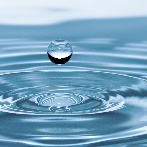 Program wspiera działania poprawiające stan wód w regionie i wprowadzające bardziej zrównoważone zarządzanie nimi. Wody te obejmują Morze Bałtyckie, wody przybrzeżne i wody śródlądowe takie, jak rzeki, jeziora i wody gruntowe. Cel 2.1 Programu skupia się na:dostosowaniu istniejących rozwiązań, opracowywaniu i wdrażaniu nowych rozwiązań w celu zapobiegania i zmniejszania zanieczyszczenia wód;dostosowaniu praktyk w zakresie gospodarki wodnej do zmieniającego się klimatu;wdrażaniu działań międzysektorowych.Przykłady działań w ramach współpracy transnarodowej (lista nie jest zamknięta):angażowanie władz, firm i organizacji doradczych na potrzeby wprowadzenia dobrych praktyk w celu zapobiegania emisji substancji odżywczych i niebezpiecznych do wody;wprowadzenie procedur usuwania składników odżywczych i substancji niebezpiecznych z dróg wodnych i oczyszczania ścieków;ponowne przemyślenie procesów planowania w celu bardziej efektywnego zarządzania wodą oraz opracowanie planów zazieleniania, rozwiązań opartych na przyrodzie i technikach cyfrowych;działania pilotażowe mające na celu zmianę wzorców konsumenckich i produkcyjnych w celu zapobiegania zanieczyszczeniu wody.Cel 2.2 Niebieska gospodarkaWzmocnienie niebieskiej gospodarki i łagodzenie potencjalnych konfliktów między użytkownikami przestrzeni morskiej, aby umożliwić zrównoważone wykorzystanie zasobów wodnych i morskich dostosowując się do zmieniającego się klimatu.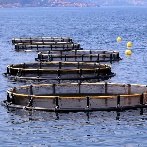 Program wspiera działania na rzecz zrównoważonego wykorzystania wód słodkich i morskich oraz zasobów morskich w rozwoju innowacyjnych firm w całym regionie, w sektorach wschodzących i ugruntowanych. Obejmują one akwakulturę, niebieską biotechnologię, żeglugę, rybołówstwo oraz turystykę przybrzeżną i morską. Cel 2.2 Programu skupia się na:zachęcaniu do działań na rzecz niebieskich firm;ułatwianiu wspólnego korzystania z przestrzeni morskiej i pomocy w łagodzeniu potencjalnych konfliktów;wzmocnieniu odporności niebieskich firm;złagodzeniu wpływu niebieskich firm na zmiany klimatyczne.Przykłady działań w ramach współpracy transnarodowej (lista nie jest zamknięta):tworzenie nowych możliwości biznesowych poprzez rozwijanie łańcuchów wartości dla zrównoważonych produktów i usług wód słodkich i morskich zgodnie ze strategiami inteligentnej specjalizacji;opracowanie modeli zarządzania, komunikacji i współpracy między władzami publicznymi i przemysłem w celu promowania wspólnego korzystania z morza i przestrzeni lądowej, poprzez planowanie przestrzenne obszarów morskich i interakcje między lądem a morzem;włączanie środków łagodzących zmiany klimatu do planów rozwoju niebieskiej gospodarki;wprowadzenie wspólnych norm środowiskowych oraz czystych, cyfrowych i ekologicznych rozwiązań na statkach i w portach, w celu zmniejszenia emisji, przetwarzania i recyklingu odpadów i ścieków, zapobiegania przedostawaniu się gatunków do zbiorników wodnych.Priorytet 3: Społeczeństwa neutralne dla klimatu Cel polityki 2) Bardziej ekologiczna, niskoemisyjna transformacja w kierunku gospodarki zeroemisyjnej netto i odpornej Europy poprzez promowanie czystej i sprawiedliwej transformacji energetycznej, zielone i niebieskie inwestycje, gospodarka o obiegu zamkniętym, łagodzenie zmian klimatu i przystosowanie się do nich oraz zapobieganie ryzyku i zarządzanie ryzykiem, a także zrównoważona mobilność miejska.Cel szczegółowy iv) Promowanie transformacji w kierunku gospodarki o obiegu zamkniętym i zasobooszczędnej.Cel 3.1 Gospodarka o obiegu zamkniętym Przejście w kierunku gospodarki o obiegu zamkniętym poprzez wzmocnienie roli miast i regionów oraz ponowne przemyślenie wkładu ze strony biznesu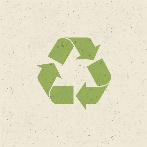 Program wspiera działania ułatwiające przejście w wykorzystaniu zasobów od metody liniowej do obiegu zamkniętego. Oznacza to jak najdłuższe użytkowanie produktów i materiałów bez zwiększania presji na środowisko. Podejście całościowe wykracza poza gospodarkę odpadami i łączy się z wodą, energią, transportem i użytkowaniem gruntów. Cel 3.1 Programu skupia się na:tworzeniu i promowaniu środowiska o obiegu zamkniętym;przedefiniowaniu podejść inteligentnej specjalizacji;stworzeniu możliwości biznesowych dla korzyści środowiskowych i społecznych;uwolnieniu potencjału cyfryzacji; reagowanie na nierówne skutki w ujęciu terytorialnych i dbanie o pokrzywdzonych przez procesy transformacji.Przykłady działań w ramach współpracy transnarodowej (lista nie jest zamknięta):włączanie polityki gospodarki o obiegu zamkniętym do strategii terytorialnych i testowanie przykładów jej wdrażania;ponowne przemyślenie procesów planowania miejskiego i regionalnego w sektorach kluczowych dla osiągnięcia obiegu zamkniętego (np. transport, woda, energia i gospodarka odpadami);koordynowanie i wspieranie inicjatyw przedsiębiorczych i społeczeństwa obywatelskiego w promowaniu gospodarki o obiegu zamkniętym i wspieraniu zmiany postaw;świadczenie usług wsparcia pomagających firmom przyjąć podejścia silniej skupione na obiegu zamkniętym.Cel szczegółowy i) Promowanie efektywności energetycznej i redukcja emisji gazów cieplarnianychCel 3.2 Transformacja energetyczna Dążenie do dekarbonizacji systemów energetycznych poprzez zwiększanie efektywności energetycznej i inwestowanie w energię odnawialną na obszarach miejskich i wiejskich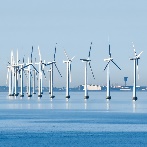 Program wspiera działania na rzecz dekarbonizacji systemów energetycznych w regionie w celu ograniczenia emisji gazów cieplarnianych. Rozwiązania zwiększą efektywność energetyczną w przemysłowych procesach produkcyjnych oraz w budynkach użyteczności publicznej i prywatnych. Program zachęca również do podejmowania działań na rzecz zwiększenia produkcji energii odnawialnej z lokalnie dostępnych zasobów. Cel 3.2 Programu skupia się na:dostosowaniu i aktualizacji polityki dotyczącej neutralności klimatycznej;wprowadzeniu środków w zakresie efektywności energetycznej i połączeniu ich z zastosowaniem energii odnawialnej;zwiększeniu produkcji i dystrybucji energii odnawialnej w różnych sektorach;koordynowaniu planów i udostępnianiu rozwiązań między krajami;mobilizowaniu przemysłu i obywateli do stosowania rozwiązań w zakresie energetyki.Przykłady działań w ramach współpracy transnarodowej (lista nie jest zamknięta):usuwanie barier administracyjnych, prawnych i finansowych w celu przyspieszenia "fali remontowej" budynków użyteczności publicznej i prywatnych;wzmocnienie integracji różnych systemów energetycznych i wzajemne połączenia odbiorców energii z różnych sektorów;projektowanie polityki wsparcia publicznego w celu zachęcania do szerszej produkcji, dostaw i magazynowania energii odnawialnej;wytyczne dotyczące testowania dla okręgów energetycznych oraz normy dotyczące certyfikatów ekologicznych w przemyśle.Cel szczegółowy (viii) promowanie zrównoważonej, multimodalnej mobilności miejskiej, jako elementu transformacji w kierunku gospodarki o zerowej emisji dwutlenku węgla netto.Cel 3.3 Inteligentna zielona mobilność Przejście w kierunku bardziej wydajnych, inteligentnych i niskoemisyjnych systemów transportu i mobilności 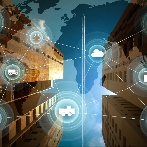 Ekologiczny i dobrze funkcjonujący system mobilności transgranicznej ma kluczowe znaczenie dla rozwoju regionu. Program wspiera płynny przepływ osób i towarów na obszarach miejskich i wiejskich oraz między nimi, oszczędzając jednocześnie zasoby poprzez zwiększanie wydajności, integrację różnych rodzajów transportu i przyspieszenie cyfryzacji.Cel 3.3 Programu skupia się na:transgranicznej harmonizacji systemów mobilności;zachęcaniu firm transportowych i obywateli do korzystania z inteligentnych i ekologicznych rozwiązań;wspieraniu władz publicznych we wprowadzaniu inteligentnych, ekologicznych rozwiązań i ograniczaniu zanieczyszczenia powietrza w miastach.Przykłady działań w ramach współpracy transnarodowej (lista nie jest zamknięta):opracowanie wspólnych norm w celu harmonizacji systemów mobilności na rzecz zapewnienia zgodności ekologicznych rozwiązań w korytarzach transportowych i w kontekście transgranicznym;wykorzystanie innowacyjnych technologii i infrastruktury planistycznej w celu rozwijania niskoemisyjnych, ekologicznych i inteligentnych rozwiązań w transporcie multimodalnym;testowanie i stosowanie rozwiązań cyfrowych regulujących przepływ ruchu, optymalizujących linie transportu publicznego oraz przewidywanie zmieniających się wzorców mobilności;zwiększanie mobilności ładunków poprzez wprowadzanie wspólnych rozwiązań i rozproszonych centrów wykorzystując platformy cyfrowe w celu maksymalizacji efektywności wykorzystania pojazdów.Priorytet 4: Zarządzanie współpracą Cel szczegółowy Interreg „Lepsze zarządzanie współpracą''Cel szczegółowy vi) Inne działania wspierające lepsze zarządzanie współpracąCel 4.1 Platformy projektówŁączenie wyników z różnych programów finansowania UE i zapewnienie ich działania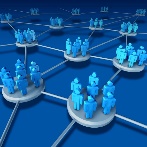 Program wspiera współpracę projektów finansowanych przez UE na platformach projektowych. Działania te w uporządkowany sposób przekazują wyniki różnych projektów interesariuszom w regionie Morza Bałtyckiego. Pokazują, w jaki sposób różne wyniki wzajemnie się uzupełniają wykorzystując synergie między funduszami UE.  Cel 4.1 Programu skupia się na:syntetyzowaniu i łączeniu rozwiązań projektowych mających znaczenie dla regionu;pomocy władzom publicznym i innym organizacjom w uzyskaniu dostępu do wyników projektu;komunikowaniu się i przekazywaniu rozwiązań szerszej grupie odbiorców docelowych;wprowadzeniu syntezy rozwiązań do ram polityki regionalnej.Przykłady działań w ramach współpracy transnarodowej (lista nie jest zamknięta):identyfikacja rozwiązań opracowanych przez Interreg i inne projekty finansowane ze środków UE odpowiednich dla regionu oraz dokonanie syntezy w oparciu o potrzeby grup docelowych;analiza know-how wypracowanego w ramach projektów badawczych i innowacyjnych oraz doświadczeń z projektami inwestycyjnymi współfinansowanymi ze środków UE oraz łączenie ich z wynikami projektów Interreg;wprowadzanie syntez rozwiązań do codziennej pracy władz publicznych, wyspecjalizowanych agencji i innych organizacji działających w tych obszarach tematycznych;docieranie do władz odpowiedzialnych za wyznaczanie kierunków polityki i procesy decyzyjne na szczeblu krajowym i panbałtyckim oraz dostarczanie im ulepszonych wyników projektów.Cel szczegółowy iv) Wzmocnienie zdolności instytucjonalnych władz publicznych i zainteresowanych stron do wdrażania strategii makroregionalnych oraz dotyczących basenów morskich, a także innych strategii terytorialnych Cel 4.2 Zarządzanie makroregionalne Wzmocnienie działań koordynujących i informacyjnych w zakresie Strategii UE dla regionu Morza Bałtyckiego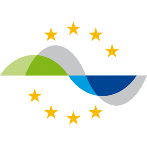 Program wspiera działania na rzecz wdrażania i wzmacniania wysiłków związanych z zarządzaniem i polityką informacyjną w zakresie Strategii UE dla regionu Morza Bałtyckiego (SUE RMB). Ułatwiają one dyskusje polityczne oraz inicjują zmiany w polityce, tworzą sieci w celu opracowywania projektów i innych inicjatyw zgodnie z planem działania SUE RMB.Cel 4.2 Programu skupia się na:wspieraniu koordynatorów obszarów polityki SUE RMB we wdrażaniu ich obszarów polityki i we współpracy z interesariuszami;udzielaniu pomocy koordynatorom krajowym SUE RMB oraz punktowi strategicznemu;wspieraniu polityki informacyjnej poświęconej wydarzeniom i aktualnym kwestiom w ramach Planu Działań SUE RMB oraz osiągnięciach w obszarach polityki SUE RMB;zachęcaniu do synergii między SUE RMB a strategiami krajów partnerskich. Wsparcie udzielone zarządzaniu SUE RMB:Pomoc dla koordynatorów obszarów polityki SUE RMB;Organizacja forów poświęconych Strategii;Pomoc dla punktu Strategii.BUDŻETFunduszPodstawa obliczeńpomocy UE(ogółem lub publicznej)Wkład UE(a)Wkład krajowy(b) = (c) + (d)Szacunkowy podział wkładu krajowegoSzacunkowy podział wkładu krajowegoŁącznie(e) = (a) + (b)Stopa dofinansowania(f)  = (a)/(e)FunduszPodstawa obliczeńpomocy UE(ogółem lub publicznej)Wkład UE(a)Wkład krajowy(b) = (c) + (d)Krajowy publiczny
(c)Krajowy prywatny
(d)Łącznie(e) = (a) + (b)Stopa dofinansowania(f)  = (a)/(e)Oś priorytetowa 1EFRRcałkowity koszt kwalifikowalny58.309.50314.577.37612.390.7692.186.60672.886.8790,80Oś priorytetowa 1NDICI(Instrument Sąsiedztwa oraz Współpracy Międzynarodowej i Rozwojowej)całkowity koszt kwalifikowalnyOś priorytetowa 2EFRR całkowity koszt kwalifikowalny58.309.50314.577.37612.390.7692.186.60672.886.8790,80Oś priorytetowa 2NDICIcałkowity koszt kwalifikowalnyOś priorytetowa 3EFRR całkowity koszt kwalifikowalny87.464.25421.866.06418.586.1543.279.910109.330.3180,80Oś priorytetowa 3NDICIcałkowity koszt kwalifikowalnyOś priorytetowa 4EFRR całkowity koszt kwalifikowalny25.223.7746.305.9435.990.646315.29731.529.7170,80Oś priorytetowa 4NDICIcałkowity koszt kwalifikowalnyŁącznie projektyEFRR229.307.03457.326.75849.358.3397.968.419286.633.7920,80Łącznie projektyNDICIŁącznie PTEFRR 19.939.7424.984.9364.984.936024.924.6780,80Łącznie PTNDICIŁącznieWszystkie fundusze249.246.77662.311.69454.343.2757.968.419311.558.4700,80